Zastupitelstvo města Prostějovar e v o k u j eusnesení Zastupitelstva města Prostějova č. 15227 ze dne 07.09.2015, kterým byla schválena směna pozemků na ulici Říční v Prostějově, s c h v a l u j e směnu pozemku p.č. 7518/4 o výměře 265 m2 v k.ú. Prostějov ve spoluvlastnictví soukromých osob, za část pozemku p.č. 7518/6 v k.ú. Prostějov o výměře 265 m2 ve vlastnictví Statutárního města Prostějova, za následujících podmínek:směna bude provedena bez finančního vyrovnání,  náklady spojené se zpracováním geometrického plánu, znaleckého posudku, správní poplatek spojený s podáním návrhu na povolení vkladu vlastnických práv do katastru nemovitostí a daň z nabytí nemovitých věcí uhradí Statutární město Prostějov,ve směnné smlouvě se Statutární město Prostějov zaváže k tomu, že nejpozději do 31.12.2016 provede na vlastní náklady instalaci nového oplocení směňované části pozemku p.č. 7518/6 v k.ú. Prostějov včetně dvou branek; v případě nesplnění uvedeného závazku mají spoluvlastníci právo od směnné smlouvy odstoupit.Důvodová zpráva: Z důvodu zásadního řešení dopravní situace na ulici Říční v Prostějově vykoupilo Statutární město Prostějov v dané lokalitě pozemky p.č. 7518/6, p.č. 7518/5, p.č. 7518/16 a p.č. 7518/84, vše v k.ú. Prostějov. Tyto pozemky jsou umístěny přímo v těsné blízkosti komunikace u tzv. Myší díry (propojení ulice Olomoucká a ulice Vrahovická). Vjezd a výjezd vozidel je zde velmi nepřehledný a dopravně nebezpečný. Spoluvlastníci pozemku p.č. 7518/4 v k.ú. Prostějov  zásadně nesouhlasili s prodejem výše uvedeného pozemku. Oba spoluvlastníci rovněž uvedli, že více než prodej by preferovali směnu za část pozemku p.č. 7518/6 v k.ú. Prostějov o stejné výměře jako pozemek p.č. 7518/4 v k.ú. Prostějov využitý jako zahrada na ulici Říční. Spoluvlastníci dále požadují, aby byla provedena na směňované části pozemku p.č. 7518/6 v k.ú. Prostějov instalace nového oplocení včetně dvou branek. Záležitost je řešena pod SpZn. OSUMM 159/2014. Zastupitelstvo města Prostějova dne 07.09.2015 usnesením č. 15227 schválilo směnu pozemku p.č. 7518/4 o výměře 265 m2 v k.ú. Prostějov ve spoluvlastnictví soukromých osob za část pozemku p.č. 7518/6 v k.ú. Prostějov o výměře 265 m2 ve vlastnictví Statutárního města Prostějova, za následujících podmínek:směna bude provedena bez finančního vyrovnání,  náklady spojené se zpracováním geometrického plánu, znaleckého posudku a správní poplatek spojený s podáním návrhu na povolení vkladu vlastnických práv do katastru nemovitostí uhradí Statutární město Prostějov,ve směnné smlouvě se Statutární město Prostějov zaváže k tomu, že nejpozději do 12 měsíců ode dne podpisu směnné smlouvy provede na vlastní náklady instalaci nového oplocení směňované části pozemku p.č. 7518/6 v k.ú. Prostějov včetně dvou branek; v případě nesplnění uvedeného závazku mají spoluvlastníci právo od směnné smlouvy odstoupit.  Na základě tohoto usnesení byl zpracován geometrický plán č. 5787-10326/2015, dle kterého došlo k oddělení části pozemku p.č. 7518/6 v k.ú. Prostějov určeného pro předmětnou směnu. Následně byl zpracován návrh směnné smlouvy, který byl předložen spoluvlastníkům k prostudování a následnému podpisu. Současně bylo na Finančním úřadu pro Olomoucký kraj, Územní pracoviště v Prostějově, zjištěno, že v rámci této směny bude  daň z nabytí nemovitých věcí činit u Statutárního města Prostějova 9.152 Kč, u soukromé osoby 6.036 Kč a soukromé osoby 6.036 Kč.  Obě soukromé osoby k návrhu směnné smlouvy sdělili, že nadále souhlasí s navrženou směnou, ale požadují, aby daň z nabytí nemovitých věcí v plné výši hradilo Statutární město Prostějov. V tomto smyslu požadují upravit podmínky navržené směny pozemků, tedy že Statutární město Prostějov uhradí v souvislosti s touto směnou celou daň z nabytí nemovitých věcí.Rada města Prostějova na schůzi konané dne 28.07.2016 usnesením č. 6725 vyhlásila záměr směny pozemku p.č. 7518/4 o výměře 265 m2 v k.ú. Prostějov ve spoluvlastnictví soukromých osob za část pozemku p.č. 7518/6 v k.ú. Prostějov o výměře 265 m2 ve vlastnictví Statutárního města Prostějova, za následujících podmínek:směna bude provedena bez finančního vyrovnání,  náklady spojené se zpracováním geometrického plánu, znaleckého posudku, správní poplatek spojený s podáním návrhu na povolení vkladu vlastnických práv do katastru nemovitostí a daň z nabytí nemovitých věcí uhradí Statutární město Prostějov,ve směnné smlouvě se Statutární město Prostějov zaváže k tomu, že nejpozději do 31.12.2016 provede na vlastní náklady instalaci nového oplocení směňované části pozemku p.č. 7518/6 v k.ú. Prostějov včetně dvou branek; v případě nesplnění uvedeného závazku mají spoluvlastníci právo od směnné smlouvy odstoupit, doporučila Zastupitelstvu města Prostějova revokovat usnesení Zastupitelstva města Prostějova č. 15227 ze dne 07.09.2015, kterým byla schválena směna pozemků na ulici Říční v Prostějově. Záměr směny byl v souladu s příslušnými ustanoveními zákona č. 128/2000 Sb., o obcích (obecní zřízení), ve znění pozdějších předpisů, zveřejněn vyvěšením na úřední desce Magistrátu města Prostějova a způsobem umožňujícím dálkový přístup po zákonem stanovenou dobu. Ke dni zpracování materiálu se k vyhlášenému záměru nikdo jiný nepřihlásil.Souhlas ke zpracování osobních údajů dle zákona č. 101/2000 Sb., o ochraně osobních údajů a o změně některých zákonů, ve znění pozdějších předpisů, byl udělen a je založen ve spise. Odbor správy a údržby majetku města – z důvodu zlepšení dopravní situace v úseku před tzv. Myší dírou na ulici Říční doporučuje upravit podmínky směny pozemků dle požadavku soukromých osob tak, že daň z nabytí nemovitých věcí v souvislosti s navrženou směnou uhradí v celé výši Statutární město Prostějov. V tomto ohledu je třeba revokovat usnesení Zastupitelstva města Prostějova č. 15227 ze dne 07.09.2015 a opětovně schválit směnu předmětných pozemků s upravenými podmínkami. Odbor SÚMM tedy nemá námitek k revokaci usnesení Zastupitelstva města Prostějova č. 15227 ze dne 07.09.2015 a ke schválení směny pozemku p.č. 7518/4 o výměře 265 m2 v k.ú. Prostějov ve spoluvlastnictví soukromých osob, za část pozemku p.č. 7518/6 v k.ú. Prostějov o výměře 265 m2 ve vlastnictví Statutárního města Prostějova, za podmínek uvedených v návrhu usnesení. Zaplacení daně z nabytí nemovitých věcí je kryto rozpočtem kapitoly 50 – správa a nakládání s majetkem města. Odbor správy a údržby majetku města upozorňuje na skutečnost, že do pozemku p.č. 7518/4 v k.ú. Prostějov zasahuje ochranné pásmo vedení veřejného osvětlení. Osobní údaje fyzických osob jsou z textu vyjmuty v souladu s příslušnými ustanoveními zákona č.101/2000 Sb., o ochraně osobních údajů a o změně některých zákonů, ve znění pozdějších předpisů. Úplné znění materiálu je v souladu s příslušnými ustanoveními zákona č. 128/2000 Sb., o obcích (obecní zřízení), ve znění pozdějších předpisů k nahlédnutí na Magistrátu města Prostějova.Soukromé osoby nejsou dlužníky Statutárního města Prostějova. Materiál byl předložen k projednání na schůzi Finančního výboru 29.08.2016. Přílohy: situační mapa, návrh výstavby nové komunikaceV Prostějově dne 22.08.2016Osoba odpovědná za zpracování materiálu: 	Mgr. Libor Vojtek, vedoucí Odboru SÚMM, v. r. Zpracovala: 	Helena Burešová,  v. r.     odborný referent oddělení nakládání s majetkem města Odboru SÚMM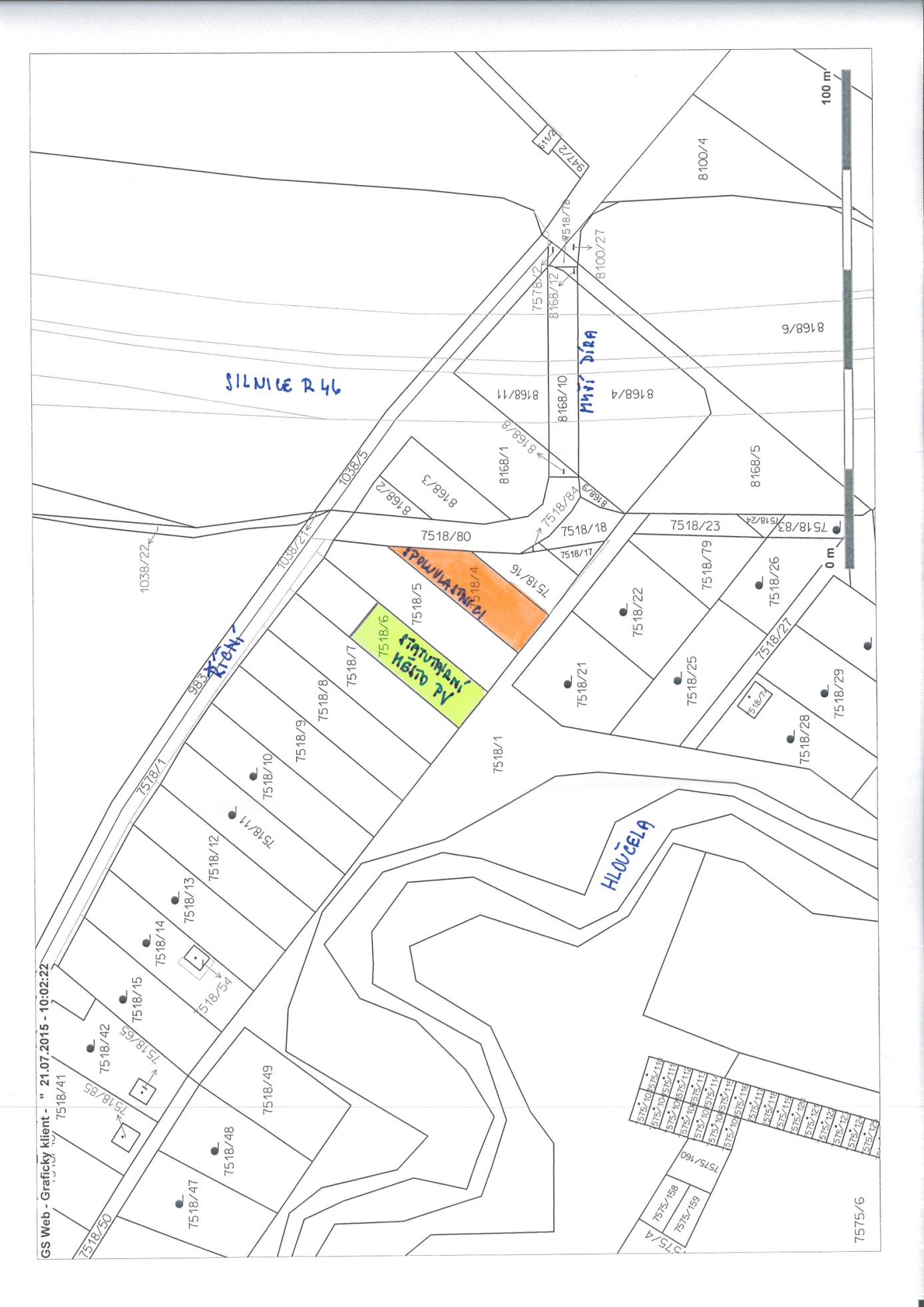 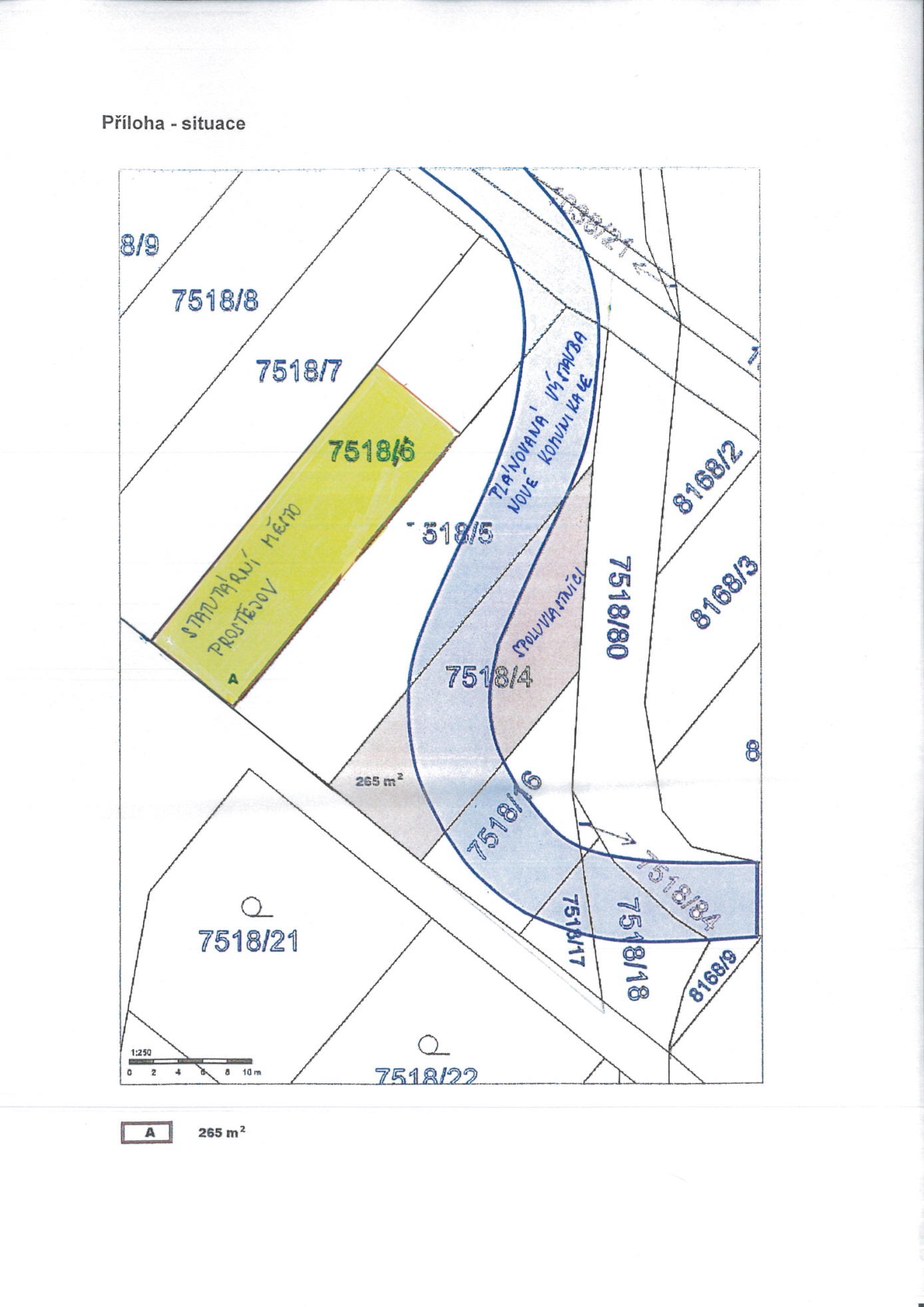 MATERIÁLMATERIÁLčíslo: pro zasedání  pro zasedání  pro zasedání  pro zasedání  Zastupitelstva města Prostějova konané dne 05.09.2016Zastupitelstva města Prostějova konané dne 05.09.2016Zastupitelstva města Prostějova konané dne 05.09.2016Zastupitelstva města Prostějova konané dne 05.09.2016Název materiálu:Revokace usnesení ZMP č. 15227 ze dne 07.09.2015 a schválení směny pozemků na ulici Říční v ProstějověRevokace usnesení ZMP č. 15227 ze dne 07.09.2015 a schválení směny pozemků na ulici Říční v ProstějověRevokace usnesení ZMP č. 15227 ze dne 07.09.2015 a schválení směny pozemků na ulici Říční v ProstějověPředkládá:Rada města ProstějovaRada města ProstějovaRada města ProstějovaMgr. Jiří Pospíšil, náměstek primátorky, v. r. Mgr. Jiří Pospíšil, náměstek primátorky, v. r. Mgr. Jiří Pospíšil, náměstek primátorky, v. r. Návrh usnesení:Návrh usnesení:Návrh usnesení:Návrh usnesení: